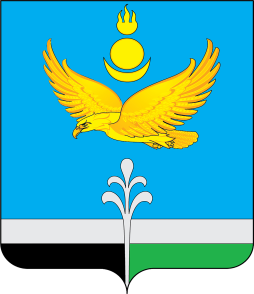 РОССИЙСКАЯ ФЕДЕРАЦИЯИРКУТСКАЯ ОБЛАСТЬНУКУТСКИЙ РАЙОНАДМИНИСТРАЦИЯМУНИЦИПАЛЬНОГО ОБРАЗОВАНИЯ «НУКУТСКИЙ РАЙОН»ПОСТАНОВЛЕНИЕ28 февраля 2023                                              № 75                                           п.Новонукутский О межведомственной рабочей группе при антитеррористической комиссии муниципального образования «Нукутский район» по реализации Комплексного плана противодействия идеологии терроризма в Российской Федерациина 2019-2023 годыВ соответствии с Федеральным законом от 25 июля 2002 г. №114-ФЗ «О противодействии экстремистской деятельности», Федеральным законом от 6 марта 2006 г. №35-ФЗ «О противодействии терроризму», Указом Президента Российской Федерации от 15 февраля 2006 г. №116 «О мерах по противодействию терроризму», Комплексным планом противодействия идеологии терроризма в Российской Федерации на 2019-2023 годы, утвержденным Президентом Российской Федерации 28 декабря 2018 г. №Пр-2665, Администрация ПОСТАНОВЛЯЕТ:1. Утвердить состав межведомственной рабочей группы при антитеррористической комиссии муниципального образования «Нукутский район»  по реализации Комплексного плана противодействия идеологии терроризма в Российской Федерации на 2019-2023 годы (далее – Комплексного плана) (Приложение № 1).2. Утвердить положение о создании межведомственной рабочей группы при антитеррористической комиссии муниципального образования «Нукутский район» Иркутской области по реализации Комплексного плана (Приложение № 2).3. Утвердить план работы межведомственной рабочей группы при антитеррористической комиссии муниципального образования «Нукутский район» Иркутской области по реализации Комплексного плана на 2023 год (Приложение № 3).4. Признать утратившим силу постановление Администрации муниципального образования «Нукутский район» от 19 января 2022 г. № 15  «О создании межведомственной рабочей группы при антитеррористической комиссии муниципального образования «Нукутский район» по реализации Комплексного плана противодействия идеологии терроризма в Российской Федерации на 2019-2023 годы».5. Опубликовать настоящее постановление на официальном сайте муниципального образовании «Нукутский район».6. Контроль за исполнением настоящего постановления оставляю за собой.                  Мэр                                                                                С. Г. ГомбоевПриложение №1к постановлению АдминистрацииМО «Нукутский район» от    28.02.2023 № 75СОСТАВ межведомственной рабочей группы при антитеррористической комиссии муниципального образования «Нукутский район» по реализации Комплексного плана противодействия идеологии терроризма в Российской Федерации на 2019-2023 годыПредседатель межведомственной рабочей группы: С.Г. Гомбоев - мэр муниципального образования «Нукутский район». Заместитель председателя межведомственной рабочей группы:Андрианов С.В. - первый заместитель мэра муниципального образования «Нукутский район»;Марханов А.М. – заведующий сектором по ГО и ЧС Администрации муниципального образования «Нукутский район».Секретарь межведомственной рабочей группы:Дамбинова Д.Э. -  вр.и.о. главного специалиста сектора по ГО и ЧС Администрации муниципального образования «Нукутский район».Члены межведомственной рабочей группы:1. Изыкенов А.Я. – начальник отдела полиции МО МВД России «Заларинский».2. Горохова В.И. – начальник отдела образования Администрации муниципального образования «Нукутский район»;3. Даганеев Л.С. – директор МКУ «Центр развития культуры Нукутского района»;4. Хадаханова А.Г. – начальник отдела по молодежной политике и спорту Администрации муниципального образования «Нукутский район».Приложение №2к постановлению АдминистрацииМО «Нукутский район» от   28.02.2023 № 75Положениео межведомственной рабочей группе при антитеррористической комиссии муниципального образования «Нукутский район» по реализации Комплексного плана противодействия идеологии терроризма в Российской Федерации на 2019-2023 годыI. Общие положения1.1. Межведомственная рабочая группа (далее – рабочая группа) при антитеррористической комиссии (далее – АТК) муниципального образования «Нукутский район» по противодействию идеологии терроризма создана в целях эффективного исполнения Комплексного плана противодействия идеологии терроризма в Российской Федерации на 2019-2023 годы, утвержденного приказом Президента Российской Федерации 28.12.2018 №Пр-2665 (далее – Комплексный план), а также ведения адресной профилактической работы.Рабочая группа является рабочим органом АТК и создана в целях координации деятельности по профилактике терроризма на территории муниципального образования «Нукутский район».1.2. Рабочая группа в своей деятельности руководствуется Конституцией Российской Федерации, федеральными конституционными законами, федеральными законами, указами и распоряжениями Президента Российской Федерации, постановлениями и распоряжениями Правительства Российской Федерации, иными нормативными правовыми актами Российской Федерации и Иркутской области в области антитеррористической деятельности, решениями Национального антитеррористического комитета (далее – НАК), АТК в Иркутской области, а также настоящим Положением. II. Основные задачи рабочей группы2.1. Оценка состояния дел по профилактике и противодействию терроризму на территории муниципального образования «Нукутский район» Иркутской области.2.2 Подготовка предложений по совершенствованию системы мер, направленных на профилактику терроризма.2.3 Анализ информации о состоянии и тенденциях террористических угроз в курируемых сферах деятельности, а также подготовка предложений по мерам дальнейшего совершенствования профилактических мероприятий.2.4 Организация, планирование и реализация мероприятий согласно пунктов Комплексного плана.2.5 Ведение адресной профилактической работы с выделенными категориями граждан (при их наличии на территории муниципального образования).III. Функции рабочей группы3.1 Для решения поставленных задач рабочая группа осуществляет следующие функции:- выделяет проблемные вопросы в поставленных задачах и определяет пути их решения;- проводит сбор и обобщение информации по профилактике терроризма и пропагандистского противодействия проявлению терроризма;- разрабатывает план работы рабочей группы на год согласно пунктов Комплексного плана;- выполняет другие функции в соответствии с решениями АТК МО.IV. Организация деятельности рабочей группы4.1 Рабочая группа осуществляет свою деятельность в соответствии с разработанным положением и планом, утвержденным председателем Комиссии. План работы на год межведомственной комиссии муниципального образования «Нукутский район» утверждается нормативно правовым актом Администрации муниципального образования «Нукутский район».4.2 Заседания рабочей группы проводятся по необходимости.4.3 Заседания рабочей группы оформляются протоколами. Протокол в пятидневный срок после даты проведения готовится секретарем рабочей группы, подписывается руководителем рабочей группы и доводится до исполнителей.4.4 Руководитель рабочей группы:- организует и контролирует деятельность рабочей группы, распределяет обязанности между ее членами;- проводит заседания рабочей группы;- осуществляет промежуточный и итоговый контроль выполнения мероприятий согласно Календарному плану;- отчитывается о проделанной работе перед председателем АТК МО.4.5Члены рабочей группы:- персонально участвуют в деятельности рабочей группы;- вносят предложения в план работы, направленные на профилактику терроризма и согласованные с непосредственным руководством;- осуществляют промежуточный контроль выполнения мероприятий согласно плану в курируемых сферах деятельности;- осуществляют методическую помощь непосредственным исполнителям мероприятий плана в курируемых сферах деятельности;- исполняют другие обязанности, возложенные на них руководителем рабочей группы;- отчитываются перед руководителем рабочей группы о ходе и результатах своей деятельности.V. Права рабочей группы5.1 Для осуществления своей деятельности рабочая группа имеет право:- проводить проверки хода выполнения решений АТК МО в сфере профилактики терроризма и хода мероприятий, предусмотренных Календарным планом;- принимать в пределах своей компетенции решения, направленные на выполнение стоящих задач в сфере профилактики терроризма;- привлекать по согласованию должностных лиц и специалистов территориальных подразделений федеральных органов исполнительной власти, других организаций (в том числе религиозных);-проводить работу с населением по разъяснению сущности профилактических мероприятий, направленных на противодействие терроризму;- проводить адресную профилактическую работу с выделенными категориями граждан;- разрабатывать, обобщать и направлять (по согласованию) в средства массовой информации профилактические материалы, направленные на формирование неприемлемого отношения к террористической деятельности.Приложение №3к постановлению АдминистрацииМО «Нукутский район»                                                    от   28.02.2023 № 75ПЛАНработы межведомственной рабочей группы при антитеррористической комиссии муниципального образования «Нукутский район»  по реализации Комплексного плана на 2023 год №п/пМероприятияИсполнителимероприятийСрок исполненияПримечание123451.Профилактическая работа с лицами, подверженными воздействию идеологии терроризма, а также попавшими под ее влияние1.Профилактическая работа с лицами, подверженными воздействию идеологии терроризма, а также попавшими под ее влияние1.Профилактическая работа с лицами, подверженными воздействию идеологии терроризма, а также попавшими под ее влияние1.Профилактическая работа с лицами, подверженными воздействию идеологии терроризма, а также попавшими под ее влияние1.Профилактическая работа с лицами, подверженными воздействию идеологии терроризма, а также попавшими под ее влияние1.Проведение с лицами, прибывающими в Российскую Федерацию из стран с повышенной террористической активностью для обучения, на базе образовательных организаций высшего и среднего профессионального образования мероприятий (в том числе при участии представителей религиозных и общественных организаций, психологов) в форме индивидуальных или групповых бесед по доведению норм законодательства, устанавливающих ответственность за участие и содействие террористической деятельности, разжигание социальной, расовой, национальной и религиозной розни, создание и участие в деятельности общественных объединений, цели и действия которых направлены на насильственное изменение основ конституционного строя России.Отдел образования Администрации МО «Нукутский район»,Отдел по молодежной политике и спорту Администрации МО «Нукутский район», МКУ «Центр культуры Нукутского района».Весь период2.Проведение с молодежью, в том числе с лицами, состоящими на профилактическом учете и (или) находящимися под административным надзором в органах внутренних дел Российской Федерации в связи с причастностью к совершению правонарушений в сфере общественной безопасности, профилактических мероприятий в форме индивидуальных (групповых) бесед по формированию стойкого неприятия идеологии терроризма и привитию традиционных российских духовно-нравственных ценностей с привлечением к указанной работе представителей религиозных, общественных и спортивных организаций, психологов.Отдел образования Администрации МО «Нукутский район»,Отдел по молодежной политике и спорту Администрации МО «Нукутский район»Весь период2. Меры по формированию у населения Российской Федерации антитеррористического сознания2. Меры по формированию у населения Российской Федерации антитеррористического сознания2. Меры по формированию у населения Российской Федерации антитеррористического сознания2. Меры по формированию у населения Российской Федерации антитеррористического сознания2. Меры по формированию у населения Российской Федерации антитеррористического сознания1.В целях развития у населения, прежде всего молодежи, активной гражданской позиции, направленной на неприятие идеологии терроризма, проводить общественно-политические, культурные и спортивные мероприятия, посвященные Дню солидарности в борьбе с терроризмом (3 сентября). При реализации указанных мероприятий обеспечить максимальный охват участников из различных категорий населения с привлечением видных федеральных и региональных политических деятелей, авторитетных представителей общественных и религиозных организаций, науки, культуры и спорта.Отдел образования Администрации МО «Нукутский район»,Отдел по молодежной политике и спорту Администрации МО «Нукутский район», МКУ «Центр культуры Нукутского района».Сентябрь 2023г.2.Проведение на базе общеобразовательных учреждений (в том числе с участием представителей религиозных и общественных организаций, деятелей культуры и искусства) воспитательных и культурно-просветительских мероприятий, направленных на развитие у детей и молодежи неприятия идеологии терроризма и привитие им традиционных российских духовно-нравственных ценностей Отдел образования Администрации МО «Нукутский район»,МКУ «Центр культуры Нукутского района».Весь период3.В рамках всероссийских и региональных молодежных форумов организовывать с привлечением лидеров общественного мнения  проведение тематических мероприятий по вопросам предупреждения распространения идеологии терроризма среди молодежи.Отдел по молодежной политике и спорту Администрации МО «Нукутский район»Весь период4Разработать и внедрить в практическую деятельность общественных организаций и движений, представляющих интересы молодежи, в том числе военно-патриотических молодежных и детских объединений, информационные и методические материалы по развитию у детей и молодежи неприятия идеологии терроризма и по привитию традиционных российских духовно-нравственных ценностей. Обеспечить поддержку их деятельности в субъектах Российской Федерации.Отдел образования Администрации МО «Нукутский район»,Отдел по молодежной политике и спорту Администрации МО «Нукутский район»Весь период3. Совершенствование мер информационно-пропагандистского характера и защиты информационного пространства Российской Федерации от идеологии терроризма3. Совершенствование мер информационно-пропагандистского характера и защиты информационного пространства Российской Федерации от идеологии терроризма3. Совершенствование мер информационно-пропагандистского характера и защиты информационного пространства Российской Федерации от идеологии терроризма3. Совершенствование мер информационно-пропагандистского характера и защиты информационного пространства Российской Федерации от идеологии терроризма3. Совершенствование мер информационно-пропагандистского характера и защиты информационного пространства Российской Федерации от идеологии терроризма1.Организация с привлечением лидеров общественного мнения, популярных блогеров, создание и распространение в СМИ и сети «Интернет» информационных материалов (печатных, аудиовизуальных и электронных) в области противодействия идеологии терроризма, в том числе основанных на обращениях (призывах) лиц, отказавшихся от террористической деятельности, а также их родственников.Отдел по молодежной политике и спорту Администрации МО «Нукутский район», МКУ «Центр культуры Нукутского района».Весь период2. Размещение в публичных местах (уголки информирования, уличные баннеры), трансляции в кинотеатре, а также в социальных сетях (каналах мессенджеров), в том числе страницах, зарегистрированных на официальных лиц.Отдел по молодежной политике и спорту Администрации МО «Нукутский район», МКУ «Центр культуры Нукутского района».Весь период